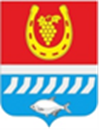 РОССИЙСКАЯ ФЕДЕРАЦИЯРОСТОВСКАЯ ОБЛАСТЬМУНИЦИПАЛЬНОЕ ОБРАЗОВАНИЕ «ЦИМЛЯНСКИЙ РАЙОН»КОНТРОЛЬНО-СЧЕТНАЯ ПАЛАТА ЦИМЛЯНСКОГО РАЙОНАОТЧЁТо деятельности Контрольно-счётной палаты Цимлянского района за 2022 годг. Цимлянск2023 годСодержание1. Общие итоги деятельности Контрольно-счётной палаты.Отчёт о деятельности Контрольно-счётной палаты Цимлянского района за 2022 год подготовлен в соответствии со статьей 19 Федерального закона от 07.02.2011 № 6-ФЗ «Об общих принципах организации и деятельности контрольно-счетных органов субъектов Российской Федерации и муниципальных образований», статьи 17 Положения о Контрольно-счётной палате Цимлянского района утвержденного решением Собрания депутатов Цимлянского района от 23.12.2021 № 39 и стандартом внешнего муниципального финансового контроля «Порядка подготовки отчета о работе Контрольно-счётной палаты Цимлянского района».Согласно статье 1 Положения о Контрольно-счетной палате Цимлянского района, Контрольно-счётная палата является постоянно действующим органом внешнего муниципального финансового контроля, входящим в структуру органов местного самоуправления и образуемым Собранием депутатов Цимлянского района с правами юридического лица.Контрольно-счетная палата обладает организационной и функциональной независимостью и осуществляет свою деятельность самостоятельно.Контрольно-счетная палата подотчетна Собранию депутатов Цимлянского района.Структура и штатная численность Контрольно-счетной палаты утверждены Решением Собрания депутатов Цимлянского района от 19.02.2021 № 273 «Об утверждении штатной численности и структуры Контрольно-счетной палаты Цимлянского района» в количестве 3 штатных единиц.В числе основных задач Контрольно-счетной палаты в 2022 году – осуществление предварительного, оперативного и последующего контроля за формированием и исполнением бюджета Цимлянского района, проведение финансовой-экономической экспертизы проектов нормативных правовых актов, касающихся расходных обязательств Цимлянского района, использования муниципального имущества, исполнение муниципальных программ, эффективное (результативное) использование бюджетных средств и муниципального имущества.Деятельность Контрольно-счетной палаты Цимлянского района по реализации возложенных на нее полномочий по осуществлению внешнего муниципального финансового контроля в 2022 году осуществлялась в соответствии с планом работы Палаты, утвержденным приказом Контрольно-счетной палаты от 28.12.2021 № 10-од, по следующим направлениям: контрольные мероприятия, экспертно-аналитические мероприятия, информационная и иная деятельность.План работы на 2022 год выполнен в полном объеме и в установленные сроки.На основании требований федерального законодательства и Положения о Контрольно-счетной палате Цимлянского района перечисленные направления осуществлялись в 2022 году в соответствии с разработанными Контрольно-счетной палатой стандартами внешнего муниципального финансового контроля и стандартом, касающимся организации деятельности.Применение стандартов в деятельности Контрольно-счетной палаты направлено на исполнение требований действующего законодательства и установление единых подходов, правил и процедур в процессе работы как по основным видам деятельности – проведение контрольных и экспертно-аналитических мероприятий, так и при организации деятельности Палаты – при планировании и осуществлении работы, связанной с подготовкой годового отчета о работе Контрольно-счетной палаты.Всего за 2023 год Контрольно-счетной палатой проведено 105 мероприятий, в том числе 15 контрольных и 90 экспертно-аналитических, составлено 105 актов и заключений.Из общего числа проведенных контрольных и экспертно-аналитических мероприятий тематика была обусловлена требованиями действующего законодательства в части реализации полномочий по экспертизе проектов решений о бюджете Цимлянского района и внешней проверке годового отчета об исполнении бюджета Цимлянского района.Общий объем проверенных средств 86 856,0 тыс. рублей.В ходе контрольных мероприятий выявлены нарушения и недостатки в финансово-бюджетной сфере, общий объем которых в денежном эквиваленте оценивается на сумму 17 507, 9 тыс.рублей, из них были классифицированы как нарушения, допущенные при формировании и исполнении бюджета, –284,2 тыс.рублей. Нарушения ведения бухгалтерского учета, составления и представления бухгалтерской (финансовой) отчетности сложились в сумме 16 901,5 тыс.рублей,  нарушения при осуществлении муниципальных закупок – 0, и иные нарушения- 322,2 тыс. рублей (нарушения порядка и условий оплаты труда работников – 251,4 тыс.рублей, неэффективное использование средств-70,8 тыс.рублей).По результатам проведенных в 2022 году контрольных мероприятий, в целях принятия надлежащих мер и устранения выявленных нарушений и недостатков, направлено 6 представлений в адрес руководителей проверенных учреждений Цимлянского района (МБДОУ детский сад «Теремок» г. Цимлянска, МБДОУ детский сад «Светлячок» г. Цимлянска,  МБОУ Саркеловская СОШ, МБОУ Новоцимлянская СОШ,  финансовый отдел Администрации района, МБОУ ДО «ДШИ»).О результатах контрольных и экспертно-аналитических мероприятий Контрольно-счетная палата информировала председателя Собрания депутатов-главу Цимлянского района и главу Администрации Цимлянского района.В направленных материалах отражались как результаты проведенных мероприятий, так и предложения по устранению выявленных нарушений, атакже предлагались меры, реализация которых направлена на недопущение нарушения в дальнейшем.Важным направлением деятельности Контрольно-счетной палаты являлся контроль за устранением нарушений и недостатков, выявленных в ходе проведения контрольных и экспертно-аналитических мероприятий, предотвращения их в будущем.Контрольно-счетной палатой Цимлянского района проанализированы поступившие в текущем году ответы на представления и отчеты о мерах, принятых по устранению нарушений, выявленных в ходе проверок.В ходе контроля за устранением нарушений Контрольно-счетная палата добивалась максимального исполнения своих представлений, которые снимались с контроля только после принятия всех возможных мер.     На момент подготовки настоящего отчета исполнены все представления.2. Результаты контрольных мероприятий и принятые по ним меры.В 2022 году Контрольно-счётной палатой проведено 15 контрольных мероприятий по проверке юридических лиц и муниципальных программ.Проверка целевого и эффективного использования бюджетных средств, направленных на реализацию муниципальной программы Цимлянского района " Охрана окружающей среды и рациональное природопользование" за 2021 год и истекший период 2022 года.В ходе проведенного контрольного мероприятия в Администрации Цимлянского района нарушений и недостатков не выявлено.   Проверка законности и эффективности (результативности и экономности) использования бюджетных средств, выделенных на финансовое обеспечение муниципального задания, муниципального бюджетного дошкольного образовательного учреждения детский сад «Теремок» г. Цимлянска за 2021 год и истекший период 2022 года.В ходе проверки Контрольно-счётной палаты выявлено, что муниципальное задание на 2022 год составлено с нарушением пункта 2.2 Положения о порядке формирования муниципального задания, утвержденного постановлением Администрации Цимлянского района от 23.10.2015 г. №604.Отдел образования Администрации Цимлянского района, в нарушение Дополнительного Соглашения о порядке и условиях предоставления субсидии на финансовое обеспечение муниципального задания на оказание муниципальных услуг (выполнение работ) между отделом образования Администрации Цимлянского района и МБДОУ д/с «Теремок», в 1 квартале 2022 года перечислил МБДОУ д/с «Теремок» на 120,0 тыс. рублей меньше суммы, указанной в приложении к Соглашению.Кроме того, в 2021 году в нарушение ст.80 ТК РФ с работниками учреждения не был произведен окончательный расчет в день их увольнения. Так же, в нарушение приказа Минфина от 30.03.2015 г.№ 52н, формы первичных учетных документов: расчетная ведомость (ф.0504402) и табель учета рабочего времени (ф.0504421) не соответствуют требованиям приказа. В ходе проверки выявлено, что в нарушение ст. 142 ТК РФ выявлено 2 факта отклонения сроков выплаты заработной платы на общую сумму 61,9 тыс.рублей.Кроме того, в 2021-2022 годах излишне израсходовано средств на приобретение продуктов питания за счет средств местного бюджета на общую сумму 164,2 тыс. рублей, за счет снижения расходов на приобретение продуктов питания за счет средств родительской платы.Таким образом, нарушения и недостатки, выявленные в ходе проведения контрольного мероприятия устранены, а представление, направленное в адрес отдела образования Администрации Цимлянского района Ростовской области исполнено в полном объеме и снято с контроля.Проверка законности и эффективности (результативности и экономности) использования бюджетных средств, выделенных на финансовое обеспечение муниципального задания, муниципального бюджетного общеобразовательного учреждения Саркеловская средняя общеобразовательная школа за 2021 год и истекший период 2022 года».По результатам контрольного мероприятия установлено, что в нарушение п.38 Инструкции Министерства финансов РФ от 25.03.2011 №33н, в графе 4 отчета неверно отражены суммы запланированных на текущий год расходов, утвержденные планом финансово-хозяйственной деятельности учреждения на очередной (текущий) финансовый год.В 2021 году и проверяемом периоде 2022 года оплата отпускных и расчетных выплат производилась с нарушением ст.136 и ст.140 ТК РФ.Кроме того, первичные бухгалтерские документы: карточка-справка и инвентаризационная опись (сличительная ведомость) оформлялись с нарушением приказа Минфина от 30.03.2015 г. № 52н, и п.2.10 Методических указаний по инвентаризации имущества и финансовых обязательств, утвержденных приказом Министерства финансов Российской Федерации от 13.06.1995 № 49.Сроки выплаты заработной платы, определенные коллективным договором, установлены в нарушение ст.136 ТК РФ (заработная плата выплачивается реже чем каждые полмесяца).Так же, в нарушение ч.1 ст. 142 ТК РФ выявлены отклонения от сроков выплаты заработной платы на общую сумму 76 870 рубля 03 копейки.В проверяемом периоде необоснованно выплачены расчетные выплаты на сумму 1 534 рубля 04 копейки. В рамках реализации представлений принят ряд мер, направленных на устранение, прекращение и недопущение впредь выявленных нарушений и недостатков.Данное представление снято с контроля Контрольно-счетной палаты Цимлянского района в связи с исполнением всех пунктов представления.Проверка целевого и эффективного использования бюджетных средств, направленных на реализацию муниципальной программы Цимлянского района «Доступная среда» за 2021 год и истекший период 2022 года».В ходе проведенного контрольного мероприятия нарушений и недостатков не выявлено.Проверка фактического исполнения сметных назначений собственных расходов финансового отдела Администрации Цимлянского района за 2021 год и истекший период 2022 года.В результате выявлено следующее, что в проверяемом периоде в нарушение ст.136 ТК РФ отпускные расходы на общую сумму 44,6 тыс. рубля были выплачены с нарушением срока.Путевые листы заполнены с нарушением требований приказа от 11.09.2020 г. №368.Кроме того, в нарушение ст.123 ТК РФ работники не были ознакомлены с приказами на отпуск.В нарушение приказа Минфина № 52н формы первичных учетных документов: записка-расчет об исчислении среднего заработка при предоставлении отпуска, увольнении и других случаях, инвентарная карточка учета нефинансовых активов, акт о списании материальных запасов и ведомость выдачи материальных ценностей на нужды учреждения не соответствуют требованиям приказа.Нарушения и недостатки, выявленные в ходе проведения контрольного мероприятия устранены, представление снято с контроля Контрольно-счетной палаты Цимлянского района в связи с исполнением всех пунктов.Проверка законности и эффективности (результативности и экономности) использования бюджетных средств, выделенных на финансовое обеспечение муниципального задания, муниципального бюджетного общеобразовательного учреждения Новоцимлянская средняя общеобразовательная школа за 2021 год и истекший период 2022 года.Во время проведения контрольного мероприятия было допущено нарушение п.38 Инструкции о порядке составления и предоставления годовой, квартальной бухгалтерской отчетности государственных (муниципальных) бюджетных и автономных учреждений, утвержденной приказом Министерства финансов РФ от 25.03.2011 №33н, в графе 4 отчета неверно отражены суммы запланированных на текущий год расходов, утвержденных планом финансово-хозяйственной деятельности учреждения на текущий (отчетный) финансовый год. Общая сумма отклонений составила 15,8  тыс.рублей.Форма табеля, применяющаяся в учреждении, не соответствует форме, утвержденной приказом Минфина России от 30.03.2015 №52н (редакция от 17.11.2017).Оплата отпускных и расчетных выплат производилась с нарушением ст.136 и ст.140 ТК РФ.Выявлен факт отклонения от сроков выплаты заработной платы на общую сумму 27,5 тыс. рублей.Допущено неэффективное расходование средств в общей сумме 10 тыс. рублей.Таким образом, нарушения и недостатки, выявленные в ходе проведения контрольного мероприятия устранены, а представление, направленное в адрес отдела образования Администрации Цимлянского района Ростовской области исполнено в полном объеме и снято с контроля.В отчетном году проведена внеплановая проверка эффективности (экономности и результативности) использования бюджетных средств, выделенных на финансовое обеспечение муниципального задания, иные цели и средств, полученных от приносящей доход деятельности  муниципального бюджетного учреждения ДО ЦР ДШИ за 2021 год и истекший период 2022 года.В ходе проведенного контрольного мероприятия в МБУ ДО ЦР ДШИ допущено нарушение п.38 Инструкции о порядке составления и предоставления годовой, квартальной бухгалтерской отчетности государственных (муниципальных) бюджетных и автономных учреждений, утвержденной приказом Министерства финансов РФ от 25.03.2011 №33н, в графе 4 отчета за 2021 год и 9 месяцев 2022 года неверно отражены суммы запланированных на текущий год расходов, утвержденных планом финансово-хозяйственной деятельности учреждения на текущий (отчетный) финансовый год, общая сумма расхождения составила 0,1 тыс. рублей.Коллективный договор и трудовые договоры работников МБУ ДО ЦР ДШИ составлены с нарушением ст.50 и ч.4 и ч.6 ст.136 Трудового Кодекса РФ.Отпускные и расчетные выплаты в МБУ ДО ЦР ДШИ производилась с нарушением ст.136 и ст.140 ТК РФ.В нарушение п.6.3 Указаний ЦБ РФ от 11.03.2014 г. №3210-У "О порядке ведения кассовых операций юридическими лицами и упрощенном ведении кассовых операций индивидуальными предпринимателями и субъектами малого предпринимательства", авансовый отчет на сумму 0,72 тыс. рублей был оформлен без подписи руководителя на письменном заявлении подотчетного лица.При ведении бухгалтерского учета основных средств в инвентарных карточках учета нефинансовых активов допущено нарушение раздела 3 приложения №5 к приказу Минфина № 52н на общую сумму 13 561,9 тыс. рублей.В проверяемом периоде, карточки-справки, акт приема- сдачи отремонтированных, реконструированных и модернизированных объектов основных средств, а также табель учета рабочего времени оформлялись с нарушением приказа Минфина от 30.03.2015 г. № 52н.При составлении отчета на 01.10.2022 года не была проведена сверка с отчетом по лицевому счету из Управления Федерального казначейства по Ростовской области, сумма расхождения составила 0,004 тыс. рублей.В рамках реализации представлений принят ряд мер, направленных на устранение, прекращение и недопущение впредь выявленных нарушений и недостатков.Данное представление снято с контроля Контрольно-счетной палаты Цимлянского района в связи с исполнением всех пунктов представления.Проверка законности и эффективности (результативности и экономности) использования бюджетных средств, выделенных на финансовое обеспечение муниципального задания, муниципального бюджетного дошкольного образовательного учреждения детский сад «Светлячок» г.Цимлянска за 2021 год и истекший период 2022 года. По итогам проведения контрольного мероприятия выявлено, что при сопоставлении данных приложений к соглашениям-графиков перечисления субсидий с журналом ордеров №2 «Журнал операций с безналичными денежными средствами» за 11 месяцев 2022 года отклонение составило 163,8 тыс. рублей. Соответственно, учреждение недополучило за проверяемый период 2022 года 163,8 тыс. рублей, что является нарушением дополнительного Соглашения №3 от 26.09.2022 года к Соглашению № 21 от 10.01.2022 г. между отделом Образования Администрации Цимлянского района и МБДОУ д/с «Светлячок» г. Цимлянска.Допущено нарушение п.38 Инструкции о порядке составления и предоставления годовой, квартальной бухгалтерской отчетности государственных (муниципальных) бюджетных и автономных учреждений, утвержденной приказом Министерства финансов РФ от 25.03.2011 №33н, в графе 4 отчета неверно отражены суммы запланированных на текущий год расходов, утвержденных планом финансово-хозяйственной деятельности учреждения на текущий (отчетный) финансовый год. Общая сумма отклонений составила 841,4 тыс. рублей.При ведении бухгалтерского учета основных средств инвентарных карточек учета нефинансовых активов допущено нарушение раздела 3 приложения №5 к приказу Минфина №52н на общую сумму 2 125,7 тыс. рублей.Выплата отпускных и расчетных при увольнении работникам учреждения производилась с нарушением срока, установленного статьями 136 и 140 Трудового кодекса Российской Федерации. 	Выявлен факт выплаты заработной платы позже установленной даты.В табеле учета использования рабочего времени за август 2022 года отсутствует отметка бухгалтерии о принятии настоящего табеля.Результаты инвентаризации следует считать недействительными, т.к. в соответствии с п.2.3 Методических указаний по инвентаризации имущества и финансовых обязательств, утвержденных приказом Минфина России от 13.06.1995 г.№49, отсутствие хотя бы одного члена комиссии при проведении инвентаризации служит основанием для признания результатов инвентаризации недействительными.Муниципальный контракт заключенный с ИП Рагимовым О.А. на сумму 74,0 тыс. руб., содержит следующие нарушения:В пункте 2.3 контракта указан источник финансирования –местный бюджет, хотя источником финансирования данного контракта являются внебюджетные средства.Таким образом, нарушения и недостатки, выявленные в ходе проведения контрольного мероприятия устранены, а представление, направленное в адрес отдела образования Администрации Цимлянского района Ростовской области исполнено в полном объеме и снято с контроля. «Проверка целевого и эффективного использования бюджетных средств, направленных на реализацию муниципальной программы Цимлянского района «Доступная среда» за 2021 год и истекший период 2022 года».В ходе проведенного контрольного мероприятия в Администрации Цимлянского района нарушений и недостатков не выявлено. По итогам проведенных контрольных мероприятий к дисциплинарной ответственности привлечено 7 должностных лиц.Внешние проверки годовой бюджетной отчетности главных распорядителей бюджетных средств за 2021 год.В 2022 году Контрольно-счётной палатой проведено 6 контрольных мероприятий по проверке бюджетной отчетности главных распорядителей бюджетных средств и 1 контрольное мероприятие по проверке отчета об исполнении бюджета Цимлянского района.      Внешняя проверка бюджетной отчётности главных распорядителей
бюджетных средств Цимлянского района, за 2021 год.Контрольные мероприятия осуществлялись на основе разработанного и утвержденного Контрольно-счетной палатой плана работы и стандарта внешнего муниципального финансового контроля «Внешняя проверка годового отчета об исполнении бюджета Цимлянского района» по следующим главным распорядителям бюджетных средств:– Администрация Цимлянского района;– финансовый отдел Администрации Цимлянского района;– отдел культуры Администрации Цимлянского района;– отдел образования Администрации Цимлянского района;– управление социальной защиты населения муниципального образования «Цимлянский район»;– Контрольно-счетная палата Цимлянского района. Годовая бюджетная отчетность главных распорядителей средств бюджета, представленная в Контрольно-счетную палату, в основном, составлена в соответствии с требованиями Инструкции о порядке составления и представления годовой, квартальной и месячной отчетности об исполнении бюджетов бюджетной системы Российской Федерации, утвержденной приказом Министерства финансов Российской Федерации от 28.12.2010 № 191н.Внешняя проверка отчета об исполнении бюджета Цимлянского
района за 2021 год.Контрольное мероприятие показало, что бюджет Цимлянского района исполнен в соответствии с решением Собрания депутатов Цимлянского района от 22.12.2020 № 318 «О бюджете Цимлянского района на 2021 год и на плановый период 2022 и 2023 годов», в первоначальное решение 7 раз вносились изменения.Исполнение бюджета района в отчетном году осуществлялась в сложившихся непростых макроэкономических и геополитических условиях.Особенностью исполнения бюджета района в 2021 году, являлся режим экономного расходования средств по всем направлениям финансирования расходных обязательств.Годовая отчетность об исполнении бюджета Цимлянского района представлена в Министерство финансов Ростовской области в установленный срок. Отчёт об исполнении бюджета Цимлянского района за 2021 год, годовая отчетность главных бюджетных распорядителей составлена в соответствии с требованиями действующего законодательства и позволяют сделать вывод о достоверности бюджетной отчетности, как носителя информации о финансовой деятельности главных распорядителей бюджетных средств.Общая сумма расходов бюджета за 2021 год больше чем в 2020 году на 60,1 %. Плановые показатели по расходам в целом выполнены на 96,6 % к уточнённому плану.По результатам исполнения бюджета сложился профицит в размере 29 480,6 тыс. рублей.Наибольший удельный вес в расходах бюджета района в 2021 году составили следующие направления: жилищно-коммунальное хозяйство – 30,2 %, образование – 29,6 %; социальная политика – 23,8 %; Вместе с тем, расходы на программные мероприятия исполнены на 96,6 % от плана.Анализ исполнения целевых программ установил значительное количество внесенных в них изменений (в ряде случаях до 7 раз за финансовый год), что свидетельствует о недостатках планирования программных мероприятий, их слабом финансово-экономическом обосновании для достижения запланированных результатов.Анализ результатов внешних проверок показал, что представленная в Палату бюджетная отчётность в целом соответствует требованиям бюджетного законодательства и утверждённому порядку составления и представления годовой, квартальной и месячной отчетности об исполнении бюджетов бюджетной системы Российской Федерации.3. Результаты экспертно - аналитических мероприятий.В соответствии со статьёй 8 Положения о Контрольно-счётной палате Цимлянского района и в рамках возложенных полномочий в 2022 году проводился Анализ исполнения бюджета Цимлянского района за 1 полугодие и 9 месяцев 2022 года, а также Мониторинг муниципальных программ за 1 полугодие и 9 месяцев 2022 года.В рамках предварительного контроля правовых актов в соответствии со статьёй 157 Бюджетного кодекса Российской Федерации, статьёй 8 Положения о Контрольно-счётной палате Цимлянского района и стандартом внешнего муниципального финансового контроля «Проверка исполнения муниципальных программ» в отчетном году специалистами Контрольно-счётной палаты проведена финансово-экономическая экспертиза 90 проектов постановлений о внесении изменений в действующие в 2022 году муниципальные программы.По результатам экспертизы Контрольно-счётной палатой было подготовлено 90 заключений, 68-м свидетельствовали об отсутствии замечаний и предложений к представленному проекту, в 22-х Палатой было выражено мнение о необходимости рассмотрения замечаний и предложений, изложенных в заключении, и внесении соответствующих изменений в проект.По итогам работы, проведенной разработчиками программ, все предложенные к финансово-экономической экспертизе проекты получили положительные заключения.В соответствии со статьёй 264.4 Бюджетного кодекса Российской Федерации Контрольно-счётной палатой проведена экспертиза проекта решения Собрания депутатов Цимлянского района «Об отчёте об исполнении бюджета Цимлянского района за 2021 год», в ходе которой достоверность отчёта об исполнении бюджета была подтверждена.По результатам экспертизы подготовлено экспертное заключение Контрольно-счётной палаты с рекомендациями Собранию депутатов Цимлянского района утвердить отчёт об исполнении бюджета за 2021 год.В рамках предварительного контроля была проведена экспертиза проекта решения Собрания депутатов Цимлянского района «О бюджете Цимлянского района на 2023 год и на плановый период 2024 и 2025 годов» и подготовлено заключение, в котором проект решения рекомендован к рассмотрению на заседании Собрания депутатов Цимлянского района.В 2022 году председатель Контрольно-счётной палаты Деревянко Н.Л. принимала участие в заседаниях постоянной комиссии Собрания депутатов Цимлянского района (по бюджету, налогам и собственности), заседаниях Собрания депутатов Цимлянского района.В соответствии с требованиями законодательства Российской Федерации об обеспечении доступа к информации о деятельности органов местного самоуправления, контрольно-счётных органов информация о деятельности Палаты оперативно размещается на официальном сайте Администрации Цимлянского района в информационно-телекоммуникационной сети «Интернет» (раздел «Контрольно-счётная Палата»).Кроме того, план работы на очередной год, годовые отчёты о деятельности Палаты публикуются в приложении к газете «Придонье». Информация о результатах проведенных контрольных и экспертно-аналитических мероприятий ежеквартально направлялась председателю Собрания депутатов - главе Цимлянского района и главе Администрации Цимлянского района.4. Методологическая информационная и иная деятельность.Контрольно-счетной палатой в ходе своей деятельности в 2022 году издано 24 приказов по основной деятельности и 13 приказов по личному составу.В отчетном году Контрольно-счетная Палата строила свою работу в соответствии с положениями Федерального закона от 7 февраля 2011 года № 6-ФЗ «Об общих принципах организации и деятельности контрольно-счетных органов субъектов Российской Федерации и муниципальных образований», который предполагает стандартизацию деятельности органов внешнего финансового контроля.В рамках реализации мероприятий по противодействию коррупции Контрольно-счетной палатой разработан и утвержден План мероприятий по противодействию коррупции в Контрольно-счетной палате Цимлянского района на 2022-2024 годы, предусматривающий проведение конкретных мероприятий по противодействию коррупции с учетом особенностей деятельности Контрольно-счетной палаты (муниципальными служащими: поданы сведения о доходах, расходах, об имуществе и обязательствах имущественного характера муниципальных служащих Контрольно-счетной палаты Цимлянского района и членов их семей за период с 01 января по 31 декабря 2020 года; изучены и используются в работе методические рекомендации по вопросам организации антикоррупционной работы в субъектах Российской Федерации и муниципальных образованиях в отношении лиц, замещающих муниципальные должности, и муниципальных служащих).В 2022 году отсутствовали факты обращения в целях склонения муниципальных служащих к совершению коррупционных правонарушений и ситуации конфликта интересов на муниципальной службе.Организация работы Контрольно-счетной палаты базируется на постоянном повышении уровня профессиональных знаний сотрудников. В отчетном периоде проводилась работа, направленная на повышение профессиональной компетентности муниципальных служащих Контрольно-счетной палаты и обеспечение условий для улучшения результативности их профессиональной служебной деятельности.Одновременно с этим, в рамках реализации гражданами Российской Федерации закрепленного за ними Конституцией Российской Федерации права на обращение в государственные органы и органы местного самоуправления, и в соответствии со статьей 13 Федерального закона от 02.05.2006 59-ФЗ «О порядке   рассмотрения   обращений   граждан   Российской   Федерации», Контрольно-счетная Палата уполномочена вести работу с обращениями граждан, определен ежеквартальный личный прием граждан.Информация о времени личного приема граждан размещена на официальном сайте Администрации Цимлянского района в разделе «Контрольно-счетная палата Цимлянского района».В 2022 году обращений граждан Российской Федерации в Контрольно-счетную палату по вопросам, отнесенным к компетенции палаты, не поступало.5. Основные задачи на 2023 год.Контрольно-счётной палатой в качестве приоритетных направлений деятельности на текущий год определены:-профилактика возможных нарушений и неэффективных затрат
посредством	проведения	финансово-экономической экспертизымуниципальных программ и изменений в них;- муниципальных правовых актов Цимлянского района;-анализ текущего исполнения бюджета района;-контроль за соответствием принимаемых муниципальным образованием финансовых обязательств полномочиям предоставленным федеральным законодательством;-контроль за полнотой и своевременностью принятия мер к устранению нарушений и недостатков, выявленных в ходе контрольных и экспертно-аналитических мероприятий, ряд других направлений.План работы на 2023 год сформирован в соответствии с полномочиями палаты, закрепленными в Положении о Контрольно-счётной палате Цимлянского района, с учетом предложений Собрания депутатов Цимлянского района.Запланированы проверки использования бюджетных средств, выделенных на реализацию отдельных мероприятий муниципальных программ Цимлянского района «Молодежная политика и социальная активность», «Развитие физической культуры и спорта», «Муниципальная политика».Проверка законности и эффективности (результативности и экономности) использования бюджетных средств, выделенных на финансовое обеспечение муниципального задания и иные цели, средств, от приносящей доход деятельности, и муниципального имущества МБДОУ детский сад «Радость» г. Цимлянска, МБДОУ детский сад «Золотая рыбка»,  МБОУ СОШ №2 г. Цимлянска, МБОУ СОШ №3, г. Цимлянска.Проверка использования средств местного бюджета главным распорядителем бюджетных средств УСЗН МО «Цимлянский район» Ростовской области.Актуальность и целесообразность включения в план работы на 2023 год предложенных мероприятий определялась с учетом наличия в рассматриваемых сферах наибольших рисков возникновения нарушений и недостатков, которые потенциально могут приводить к негативным последствиям для бюджета Цимлянского района.Председатель Контрольно-счетной палатыЦимлянского района	                                  Н.Л.Деревянко№п/пНаименование разделаСтр.1Общие итоги деятельности Контрольно-счётной палаты42Результаты контрольных мероприятий и принятые по ним меры63Результаты экспертно - аналитических мероприятий124Методологическая, информационная и иная деятельность145Основные задачи на 2023 год15